附件8：“全国铸造装备创新奖”申报表填报说明：申报单位必须为铸造博览会/压铸展览会/有色展览会参展单位，原则上申报铸造装备或其核心零部件应在展会现场展出。单位盖章处需盖申报单位的电子章或提供盖章文件的扫描件；申报单位请将申报材料的电子版发到相关负责人邮箱。需提供资料明细“铸造装备创新奖评选申报表”（附件6）；装备技术报告；产品技术标准（国家标准、行业标准、团体标准、企业标准等）；管理体系认证证书（质量/环境/职业健康安全管理体系及其他特殊专业认证证书）；与申报产品相关的科技奖项或专利证明（实用新型专利须有专利证书+专利说明书；发明专利须有受理通知书或实审通知书+专利说明书）；科技查新报告或新产品/新技术评价报告；用户使用评价（2家及以上）；企业认为必要的其他资料。资料分文件夹示例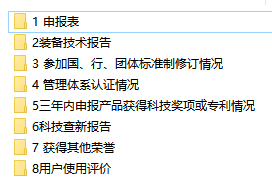 单位名称（加盖公章）单位名称（加盖公章）单位名称（加盖公章）单位名称（加盖公章）地  址地  址联系人信息联系人信息姓名姓名职务职务职务联系人信息联系人信息手机/微信手机/微信邮箱邮箱邮箱装备名称/规格（型号）装备名称/规格（型号）装备名称/规格（型号）装备名称/规格（型号）装备技术报告（此栏单独附页）装备技术报告（此栏单独附页）应包含但不限于：装备代表性照片2-4张；装备优势或创新点——解决的主要问题：提高铸件质量、劳动效率、环保、安全、节能问题等；技术参数——先进性对比（需提供相关指标对照表）；产品执行标准。应包含但不限于：装备代表性照片2-4张；装备优势或创新点——解决的主要问题：提高铸件质量、劳动效率、环保、安全、节能问题等；技术参数——先进性对比（需提供相关指标对照表）；产品执行标准。应包含但不限于：装备代表性照片2-4张；装备优势或创新点——解决的主要问题：提高铸件质量、劳动效率、环保、安全、节能问题等；技术参数——先进性对比（需提供相关指标对照表）；产品执行标准。应包含但不限于：装备代表性照片2-4张；装备优势或创新点——解决的主要问题：提高铸件质量、劳动效率、环保、安全、节能问题等；技术参数——先进性对比（需提供相关指标对照表）；产品执行标准。应包含但不限于：装备代表性照片2-4张；装备优势或创新点——解决的主要问题：提高铸件质量、劳动效率、环保、安全、节能问题等；技术参数——先进性对比（需提供相关指标对照表）；产品执行标准。应包含但不限于：装备代表性照片2-4张；装备优势或创新点——解决的主要问题：提高铸件质量、劳动效率、环保、安全、节能问题等；技术参数——先进性对比（需提供相关指标对照表）；产品执行标准。应包含但不限于：装备代表性照片2-4张；装备优势或创新点——解决的主要问题：提高铸件质量、劳动效率、环保、安全、节能问题等；技术参数——先进性对比（需提供相关指标对照表）；产品执行标准。质量保证能力参加国、行、团体标准制修订情况质量保证能力三年内申报产品获得科技奖项或专利情况质量保证能力高新技术企业、技术中心、研发中心、实验室等称号质量保证能力管理体系认证情况市场情况企业年产量       台（套）         台（套）         台（套）         台（套）  市场占有率（%）市场情况分行业年度总产量      台（套）      台（套）      台（套）      台（套）市场占有率（%）市场情况进出口情况　   □ 替代进口      □ 产品出口销售　   □ 替代进口      □ 产品出口销售　   □ 替代进口      □ 产品出口销售　   □ 替代进口      □ 产品出口销售　   □ 替代进口      □ 产品出口销售　   □ 替代进口      □ 产品出口销售　   □ 替代进口      □ 产品出口销售市场情况用户信息序号序号用户名称联系人联系人联系人联系方式市场情况用户信息11市场情况用户信息22市场情况用户信息33市场情况用户信息44市场情况用户信息55其他获得的其他中铸协荣誉获得的其他中铸协荣誉